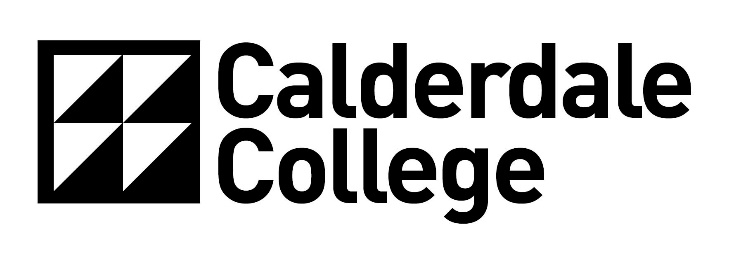 Job DescriptionPost Title: Personal Skills Assistant This is a generic job description.Job purpose:To support learners with learning difficulties, disability and sensory impairment with personal care, behaviour and basic literacy and numeracy. Duties and Responsibilities:To support learners on programme, on a day-to-day basis under the direction of the course tutorTo support learners at times other than for formal deliveryTo assist in the assessment of student achievement, as appropriate.To work with tutors and tutorial staff to develop appropriate strategies to meet individual needs.To advise mainstream staff on particular needs of learners to whom they have been allocatedTo undertake student reviews and monitor learning targets.To assist students with portfolio building, mapping functional skills or other evidence as appropriate.To assist tutors and tutorial staff to track and monitor student progress and attendance.To assist in compiling student records as requiredTo assist in the preparation of materials and equipment for course activitiesTo assist with student access to and from college and work placements and mobility support whilst on programmeTo support and escort learners where necessaryTo assist learners with special mobility needs during fire alertsTo be friendly, approachable, non-judgemental and engage constructively with the learnersSupport learners with emotional or behavioural problems and help develop their social skillsProvide support for individual learners inside and outside the classroom to enable them to fully participate in activities.Be proactive in matters relating to health and safetyTo maintain up to date knowledge of Safeguarding ProceduresWork unsociable hours and at all College venues as required. Fulfil any other reasonable duties commensurate with the grading of the postLine Management Responsibility: NoneReports to:Supported Learning ManagerContacts (Internal and External):ExternalLiaise with College personnel, employers, parents/carers.InternalStaff within the Faculty and other Faculties as necessaryThe College central unitsHolidays:You are not entitled to take holidays during term-time (as defined by the College Calendar) and will in fact be paid for this holiday. The basic holiday entitlement is calculated as per Government recommendations at 12.07% of the annual salary.  The holiday year is from September to August.Health & Safety:To maintain a positive attitude to health & safety in carrying out personal responsibilities and to co-operate with the health & safety/local rules/codes of practice relating to health & safety matters.Equality & DiversityThe College has a strong commitment to working towards the implementation of equality of opportunity in both service delivery and employment.  The College’s mission and strategic objectives directly supports this aim.  All employees are required to actively support the development, dissemination and implementation of this aim and related policies and programmes.Safeguarding of Children and Vulnerable AdultsThe College is committed to safeguarding and promotes the welfare of all learners and expects its staff to share this commitment.  Employment at the College is subject to an Enhanced DBS check and any post involving regulated activity will also be subject to a barred list check.Advisory notes:This job description is intended to include the broad range of responsibilities and requirements of the post. It is neither exhaustive nor exclusive but while some variations will be expected, these will be at an appropriate level for the role. This job description reflects the current duties of the post and may be subject to changes in the future following consultation with the post holder.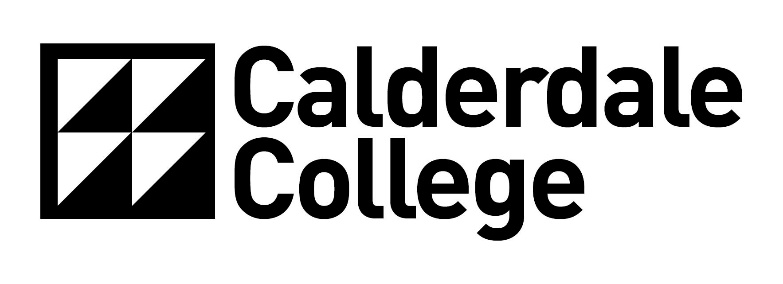 Post Title:	Personal Skills Assistant 				                          		     Applicant No/Name:ESSENTIAL / DESIRABLEEVIDENCEApplication, Presentation, InterviewScore at Shortlist0-4ExperienceESSENTIAL:Significant experience of working with people with learning difficultiesSignificant experience of working with people with a disabilityExperience of working with learners who present behavioural difficulties Recent experience in an educational settingDESIRABLE:Experience of sensory impairmentApplication / InterviewApplication / InterviewApplication / InterviewApplication / InterviewApplication / InterviewEducation & TrainingESSENTIAL:Level 2 in Literacy and NumeracyWith or working towards Moving and Handling CertificateDisability Awareness trainingCommitment to own developmentDESIRABLE:Certificate in learning support or equivalentBSL First Aid CertificateApplication / InterviewApplication / InterviewApplication / InterviewApplication / InterviewApplicationApplicationApplicationSkills/Knowledge/ AbilitiesESSENTIAL:Ability to be able to communicate effectively with a range of adults and young people To be approachable, non-judgemental and engage constructively with learnersProfessional and responsive manner when dealing with staff and learnersAbility to be self-motivated and enthusiastic about working with a diverse range of young and vulnerable peopleReliable/conscientious and respect for confidentialityEffective interpersonal skillsAbility to follow instructionsAbility to take the initiative as required and independently solve problemsAbility to assist learners with Literacy, Numeracy and ITMust be a supportive and co-operative team playerAbility to empathise with and understand student issuesAbility to monitor and record student contactDESIRABLE:Knowledge of FE/HE CurriculumApplication / InterviewApplication / InterviewApplication / InterviewApplication / InterviewApplication / InterviewApplication / InterviewApplication / InterviewApplication / InterviewApplication / InterviewApplication / InterviewApplication / InterviewApplication / InterviewApplication / InterviewAdditional FactorsESSENTIAL:Must be committed to and uphold the College’s corporate valuesCommitted to the principles of inclusiveness and equality of opportunityCommitment to safeguarding and promoting the welfare of young people and vulnerable adults.Commitment to working in accordance with the College’s policies and proceduresCommitment to participate in staff development To have a commitment to learning and educationApplication Application and InterviewApplication and InterviewApplicationApplicationApplication